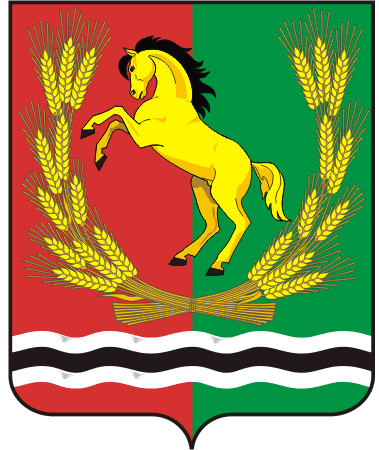 СОВЕТ  ДЕПУТАТОВМУНИЦИПАЛЬНОГО ОБРАЗОВАНИЯ КИСЛИНСКИЙ СЕЛЬСОВЕТАСЕКЕЕВСКОГО РАЙОНА ОРЕНБУРГСКОЙ  ОБЛАСТИтретьего  созыва23.11.2018                                      с. Кисла                                                    №89« О  протесте  прокурора  на решение Совета депутатов от 03.06.2014 №106  «Правила землепользования и застройки»На основании протеста  прокурора района от 12.10.2018 №7-1-2018 на  решение Совета депутатов №106 от 03.06.2014 года «Правила землепользования и застройки» Совет депутатов решил:1.Удовлетворить протест прокурора района №7-1-2018 от 12.10.2018 года на  решение Совета депутатов №106 от 03.06.2014 года « Правила землепользования и застройки»        2.  Внести изменения и дополнения в решение Совета депутатов №106   от 03.06.2014 года «Правила землепользования и застройки».         3.  Настоящее решение вступает в силу после его официального опубликования (обнародования).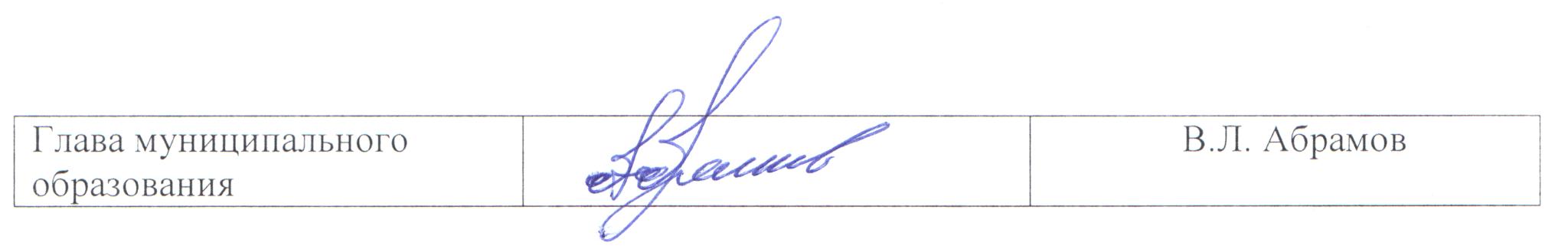 